Задание по теме «Дыхательной системы человека»1. Правое легкое   1. имеет три доли   2. имеет две доли   3. имеет 4 доли   4. имеет 5 долей2. Самая узкая часть верхних дыхательных путей   1. носовые ходы   2. носоглотка   3. гортань   4. трахея3. Главный  бронх  является  бронхом   1. 1 порядка   2. 2 порядка   3. 3 порядка   4. 4 порядка4. Позади  трахеи  находится   1. глотка   2. гортань   3. пищевод   4. щитовидная железа5. Бифуркация трахеи это   1. переход  гортани в  трахею   2. деление трахеи на бронхи   3. попадание  воздуха  в плевральную полость   4. сужение трахеи6. Бронх  второго  порядка является   1. главным   2. долевым   3. сегментарным   4. субсегментарным7. Пневмоторакс это   1. попадание воздуха в плевральную полость   2. попадание крови в плевральную полость   3. попадание  воздуха  в перикардиальную полость   4. попадание воздуха в средостение8. К воздухоносным путям органов дыхания не относятся:   1. полость носа   2. гортань   3. легкие   4. трахея9. К непарным хрящам гортани относится хрящ:   1. черпаловидный   2. рожковидный   3. клиновидный   4. перстневидный10. Трахея состоит из хрящевых гиалиновых полуколец в  количестве:   1. 11-15   2. 16-20   3. 21-25   4. 26-3011. Структурно-функциональными единицами легкого являются:   1. доли   2. дольки   3. ацинусы   4. сегменты12. Сурфактант легочных альвеол препятствует:   1. перерастяжению альвеол   2. понижению поверхностного натяжения альвеол   3. слипанию альвеол при вдохе   4. разрыву альвеол13. Функция гортани   1. голосообразовательная   2. газообменная   3. экскреторная   4. секреторная14. Анатомическое образование, ограничивающее вход в гортань   1. надгортанник   2. зерновидный хрящ   3. перстневидный хрящ   4. щитовидный хрящ15. Непарный хрящ гортани   1. черпаловидный   2. перстневидный   3. клиновидный   4. рожковидный16. Анатомическое образование, которое выходит из ворот легкого   1. легочная артерия   2. легочные вены   3. главный бронх   4. нервы17. Сделайте обозначения рисунка «Строение дыхательной системы человека»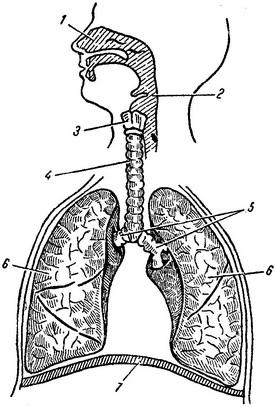 